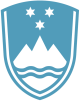 Statement bythe Republic of Sloveniaat the33rd Session of the UPR Working Group – Review of PortugalGeneva, 8 May 2019Mr President,We thank the delegation of Portugal for the commitment to the UPR and their presentations today. We wish to recommend to Portugal to:Continue implementation of National Equality and Non-Discrimination Strategy and its action plans, especially on combating violence against women and domestic violence.Slovenia commends Portuguese policy actions on non-discrimination and combating racial discrimination. We also wish to commend Portugal for the efforts on human rights of persons from vulnerable groups. Slovenia pays special attention to the rights of older persons. In this regard we welcome the information on programmes and measures taken to ensure well-being of older persons in Portugal. Slovenia encourages Portugal to continue promoting gender equality and equal opportunities of women and men. We welcome the legislative changes that ensure non-discrimination of women in labour market as economic empowerment represents one of key areas for gender equality. Thank you!